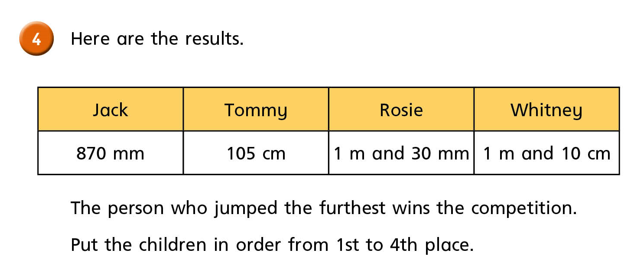 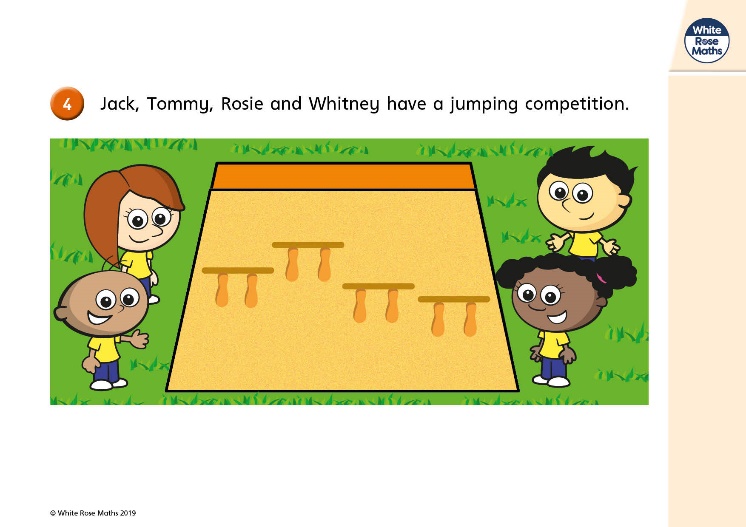 
Look at the table and answer these questions: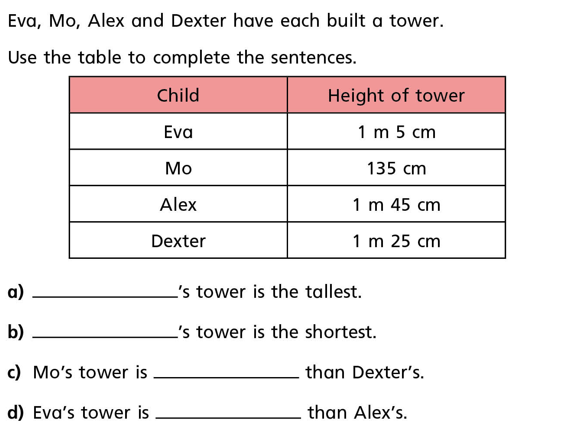     Type here‘s tower is the tallest.
       ‘s tower is the shortest.
Mo’s tower is          than Dexter’s.
Eva’s tower is        than Alex’s.
Write the following lengths in longest to shortest: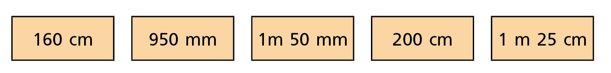 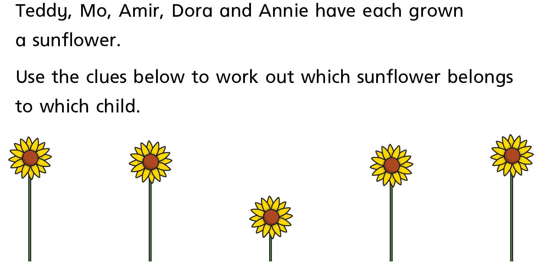 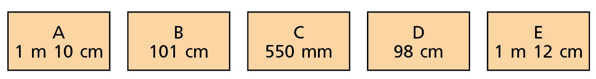 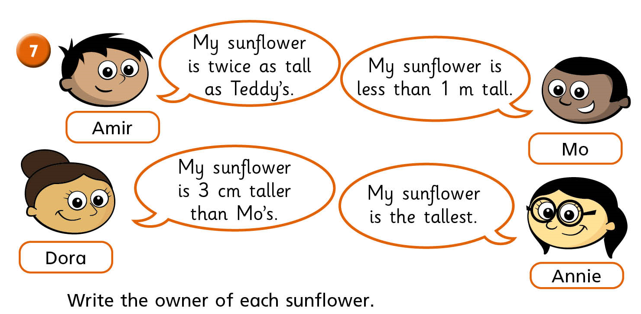 Sunflower A:   type here        Sunflower B:                     Sunflower C:               .                                  

                              Sunflower D:                                Sunflower E:               .1st2nd3rd4thType hereLongest                                                                                                  ShortestLongest                                                                                                  ShortestLongest                                                                                                  ShortestLongest                                                                                                  ShortestLongest                                                                                                  ShortestLongest                                                                                                  Shortest